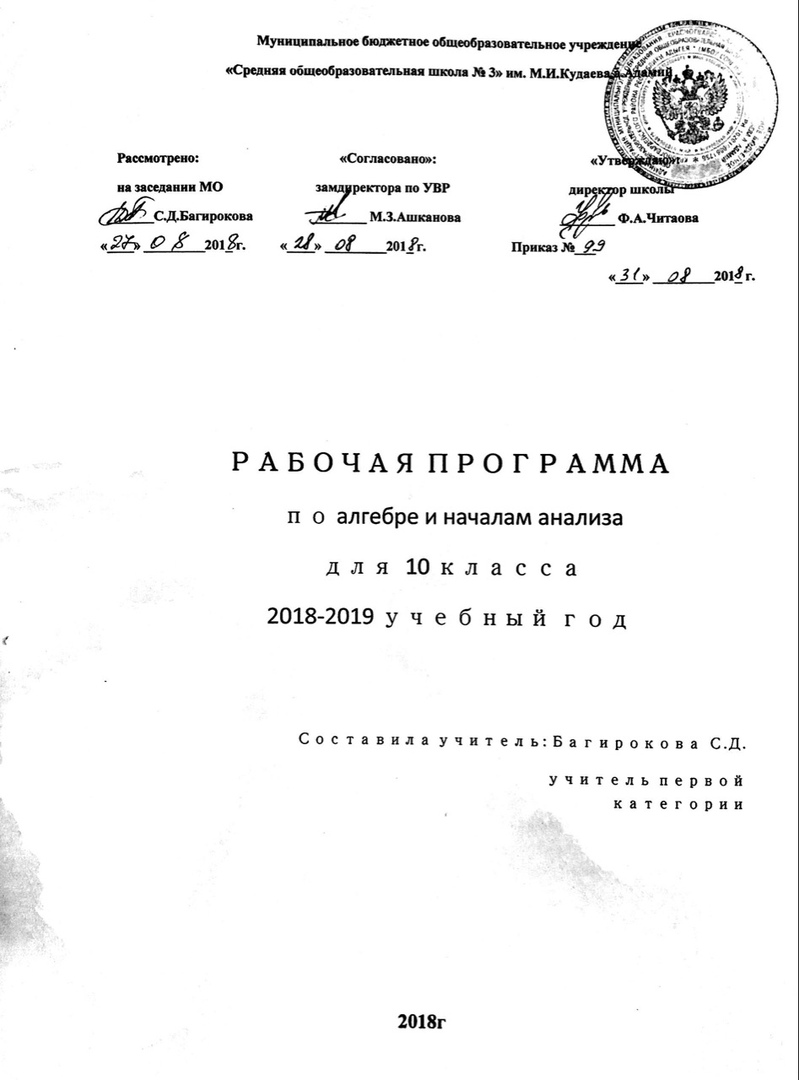 Планируемые результаты обучения В результате изучения математики на базовом уровне ученик должензнать/понимать[2]значение математической науки для решения задач, возникающих в теории и практике; широту и в то же время ограниченность применения математических методов к анализу и исследованию процессов и явлений в природе и обществе;значение практики и вопросов, возникающих в самой математике для формирования и развития математической науки; историю развития понятия числа, создания математического анализа, возникновения и развития геометрии;универсальный характер законов логики математических рассуждений, их применимость во всех областях человеческой деятельности;вероятностный характер различных процессов окружающего мира;уметьвыполнять арифметические действия, сочетая устные и письменные приемы, применение вычислительных устройств; находить значения корня натуральной степени, степени с рациональным показателем, логарифма, используя при необходимости вычислительные устройства; пользоваться оценкой и прикидкой при практических расчетах;проводить по известным формулам и правилам преобразования буквенных выражений, включающих степени, радикалы, логарифмы и тригонометрические функции;вычислять значения числовых и буквенных выражений, осуществляя необходимые подстановки и преобразования;использовать приобретенные знания и умения в практической деятельности и повседневной жизни для:практических расчетов по формулам, включая формулы, содержащие степени, радикалы, логарифмы и тригонометрические функции, используя при необходимости справочные материалы и простейшие вычислительные устройства;ФУНКЦИИ И ГРАФИКИуметьопределять значение функции по значению аргумента при различных способах задания функции;строить графики изученных функций;описывать по графику и в простейших случаях по формуле[3] поведение и свойства функций, находить по графику функции наибольшие и наименьшие значения;решать уравнения, простейшие системы уравнений, используя свойства функций и их графиков;использовать приобретенные знания и умения в практической деятельности и повседневной жизни для:описания с помощью функций различных зависимостей, представления их графически, интерпретации графиков;НАЧАЛА МАТЕМАТИЧЕСКОГО АНАЛИЗАуметьвычислять производные и первообразные элементарных функций, используя справочные материалы;исследовать в простейших случаях функции на монотонность, находить наибольшие и наименьшие значения функций, строить графики многочленов и простейших рациональных функций с использованием аппарата математического анализа;вычислять в простейших случаях площади с использованием первообразной; использовать приобретенные знания и умения в практической деятельности и повседневной жизни для:решения прикладных задач, в том числе социально-экономических и физических, на наибольшие и наименьшие значения, на нахождение скорости и ускорения;УРАВНЕНИЯ И НЕРАВЕНСТВАуметьрешать рациональные, показательные и логарифмические уравнения и неравенства,простейшие иррациональные и тригонометрические уравнения, их системы;составлять уравнения и неравенства по условию задачи;использовать для приближенного решения уравнений и неравенств графический метод;изображать на координатной плоскости множества решений простейших уравнений и их систем;использовать приобретенные знания и умения в практической деятельности и повседневной жизни для:построения и исследования простейших математических моделей;ЭЛЕМЕНТЫ КОМБИНАТОРИКИ, СТАТИСТИКИ И      ТЕОРИИ ВЕРОЯТНОСТЕЙуметь       решать простейшие комбинаторные задачи методом перебора, а также с использованием известных формул;       вычислять в простейших случаях вероятности событий на основе подсчета числа исходов;использовать приобретенные знания и умения в практической деятельности и повседневной жизни для:       анализа реальных числовых данных, представленных в виде диаграмм, графиков;       анализа информации статистического характера.Содержание обученияПовторение курса алгебры за 7-9 классы( 6 часов)        Алгебраические выражения. Линейные уравнения и системы уравнений. Числовые неравенства и неравенства и с одной переменной первой степени. Квадратные корни. Квадратные уравнения и неравенства. Свойства и графики функций.Основная цель — обобщить и систематизировать знания  по основным темам алгебры за 7-9 кл.2. Степень с действительным показателем (11 часов)Действительные числа. Бесконечно убывающая геометрическая прогрессия. Арифметический корень натуральной степени. Степень с натуральным и действительным показателями.Основная цель — обобщить и систематизировать знания о действительных числах; сформировать понятие степени с действительным показателем; научить применять определения арифметического корня и степени, а также их свойства при выполнении вычислений и преобразовании выражений.Необходимость расширения множества натуральных чисел до действительных мотивируется возможностью выполнять действия, обратные сложению, умножению и возведению в степень, а значит, возможностью решать уравнения х + а = b, ах = b, ха = b.Рассмотренный в начале темы способ обращения бесконечной периодической десятичной дроби в обыкновенную обосновывается свойствами сходящихся числовых рядов, в частности, нахождением суммы бесконечно убывающей геометрической прогрессии.Действия над иррациональными числами строго не определяются, а заменяются действиями над их приближенными значениями — рациональными числами.В связи с рассмотрением последовательных рациональных приближений иррационального числа, а затем и степени с иррациональным показателем на интуитивном уровне вводится понятие предела последовательности.Арифметический корень натуральной степени п> 2 из неотрицательного числа и его свойства излагаются традиционно. Учащиеся должны уметь вычислять значения корня с помощью определения и свойств и выполнять преобразования выражений, содержащих корни.Степень с иррациональным показателем поясняется на конкретном примере: числоЗ^2рассматривается как последовательность рациональных приближений З1,4, З1,41, .... Здесь же формулируются и доказываются свойства степени с действительным показателем, которые будут использоваться при решении уравнений, неравенств, исследовании функций.3.  Степенная функция (13 часов)Степенная функция, ее свойства и график. Взаимно обратные функции. Сложные функции. Дробно-линейная функция. Равносильные уравнения и неравенства. Иррациональные уравнения.Иррациональные неравенства.Основная цель — обобщить и систематизировать известные из курса алгебры основной школы свойства функций; изучить свойства степенных функций и научить применять их при решении уравнений и неравенств; сформировать понятие равносильности уравнений, неравенств, систем уравнений и неравенств.Рассмотрение свойств степенных функций и их графиков проводится поэтапно, в зависимости от того, каким числом является показатель: 1) четным натуральным числом; 2) нечетным натуральным числом; 3) числом, противоположным четному натуральному числу; 4) числом, противоположным нечетному натуральному числу.Обоснования свойств степенной функции не проводятся, они следуют из свойств степени с действительным показателем. Например, возрастание функции у = хр на промежутке х >О, где р — положительное нецелое число, следует из свойства: «Если 0 <х1< х2, р>0, то у(х1)<у(х2). На примере степенных функций учащиеся знакомятся с понятием ограниченной функции.Рассматриваются функции, называемые взаимно обратными. Важно обратить внимание на то, что не всякая функция имеет обратную.Знакомство со сложными и дробно-линейными функциями начинается сразу после изучения взаимно обратных функций. Вводятся разные термины для обозначения сложной функции (суперпозиция, композиция), но употребляется лишь один. Этот материал в классах базового уровня изучается лишь в ознакомительном плане.Определения равносильности уравнений, неравенств и систем уравнений и свойств равносильности дается в связи с предстоящим изучением иррациональных уравнений, неравенств и систем иррациональных уравнений.Основным методом решения иррациональных уравнений является возведение обеих частей уравнения в степень с целью перехода к рациональному уравнению-следствию данного.С помощью графиков решается вопрос о наличии корней и их числе, а также о нахождении приближенных корней, если аналитически решить уравнение трудно.Изучение иррациональных неравенств не является обязательным для всех учащихся. При их изучении на базовом уровне основным способом решения является сведение неравенства к системе рациональных неравенств, равносильной данному.4.  Показательная функция (10 часов)Показательная функция, ее свойства и график. Показательные уравнения. Показательные неравенства. Системы показательных уравнений и неравенств.Основная цель — изучить свойства показательной функции; научить решать показательные уравнения и неравенства, системы показательных уравнений.Свойства показательной функции у= ах полностью следуют из свойств степени с действительным показателем. Например, возрастание функции у — ах, еслиа >1, следует из свойства степени: «Если хх< х2, то aXl<аХгпри а >1».Решение большинства показательных уравнений и неравенств сводится к решению простейших.Так как в ходе решения предлагаемых в этой теме показательных уравнений равносильность не нарушается, то проверка найденных корней необязательна. Здесь системы уравнений и неравенств решаются с помощью равносильных преобразований: подстановкой, сложением или умножением, заменой переменных и т. д.5.  Логарифмическая функция (15 часов)Логарифмы. Свойства логарифмов. Десятичные и натуральные логарифмы. Логарифмическая функция, ее свойства и график. Логарифмические уравнения. Логарифмические неравенства.Основная цель — сформировать понятие логарифма числа; научить применять свойства логарифмов при решении уравнений; изучить свойства логарифмической функции и научить применять ее свойства при решении логарифмических уравнений и неравенств.До этой темы в курсе алгебры изучались такие функции, вычисление значений которых сводилось к четырем арифметическим действиям и возведению в степень. Для вычисления значений логарифмической функции нужно уметь находить логарифмы чисел, т. е. выполнять новое для учащихся действие — логарифмирование.При знакомстве с логарифмами чисел и их свойствами полезны подробные и наглядные объяснения даже в профильных классах.Доказательство свойств логарифма опирается на его определение. На практике рассматриваются логарифмы по различным основаниям, в частности по основанию 10 (десятичный логарифм) и по основанию е (натуральный логарифм), отсюда возникает необходимость формулы перехода от логарифма по одному основанию к логарифму по другому основанию. Так как на инженерном микрокалькуляторе есть клавиши lg и In, то для вычисления логарифма по основаниям, отличным от 10 и е, нужно применить формулу перехода.Свойства логарифмической функции активно используются при решении логарифмических уравнений и неравенств.Изучение свойств логарифмической функции проходит совместно с решением уравнений и неравенств.При решении логарифмических уравнений и неравенств выполняются различные их преобразования. При этом часто нарушается равносильность. Поэтому при решении логарифмических уравнений необходимо либо делать проверку найденных корней, либо строго следить за выполненными преобразованиями,  выявляя полученные уравнения-следствия и обосновывая каждый этап преобразования. При решении логарифмических неравенств нужно следить за тем, чтобы равносильность не нарушалась, так как проверку решения неравенства осуществить сложно, а в ряде случаев невозможно.6.  Тригонометрические формулы (24 часа)Радианная мера угла. Поворот точки вокруг начала координат. Определение синуса, косинуса и тангенса угла. Знаки синуса, косинуса и тангенса. Зависимость между синусом, косинусом и тангенсом одного и того же угла. Тригонометрические тождества. Синус, косинус и тангенс углов ос и -а. Формулы сложения. Синус, косинус и тангенс двойного угла. Синус, косинус и тангенс половинного угла. Формулы приведения. Сумма и разность синусов. Сумма и разность косинусов.Произведение синусов и косинусов.Основная цель — сформировать понятия синуса, косинуса, тангенса, котангенса числа; научить применять формулы тригонометрии для вычисления значений тригонометрических функций и выполнения преобразований тригонометрических выражений; научить решать простейшие тригонометрические уравнения sinx = a, cosx = а при а = 1, -1, 0.Рассматривая определения синуса и косинуса действительного числа а, естественно решить самые простые уравнения, в которых требуется найти число а, если синус или косинус его известен, например уравнения sina = 0, cos а = 1 и т. п. Поскольку для обозначения неизвестного по традиции используется буква х, то эти уравнения записывают как обычно: sinx = 0, cosx= 1 и т. п. Решения этих уравнений находятся с помощью единичной окружности.При изучении степеней чисел рассматривались их свойства ap+q = арaq, ap~q = ар:aq.Подобные свойства справедливы и для синуса, косинуса и тангенса. Эти свойства называют формулами сложения. Практически они выражают зависимость между координатами суммы или разности двух чисел а и Р через координаты чисел а и (3. Формулы сложения доказываются для косинуса суммы или разности, все остальные формулы сложения получаются как следствия..Формулы сложения являются основными формулами тригонометрии, так как все другие можно получить как следствия: формулы двойного и половинного углов (для классов базового уровня не являются обязательными), формулы приведения, преобразования суммы и разности в произведение.Из формул сложения выводятся и формулы замены произведения синусов и косинусов их суммой, что применяется при решении уравнений.7.  Тригонометрические уравнения (20 часов)Уравнения cosx = a, sinx= a, tgx = а. Тригонометрические уравнения, сводящиеся к алгебраическим. Однородные и линейные уравнения. Методы замены неизвестного и разложения на множители. Метод оценки левой и правой частей тригонометрического уравнения. Системы тригонометрических уравнений. Тригонометрические неравенства.Основная цель  — сформировать понятия арксинуса, арккосинуса, арктангенса числа; научить решать тригонометрические уравнения и системы тригонометрических уравнений, используя различные приемы решения; ознакомить с приемами решения тригонометрических неравенств.Как и при решении алгебраических, показательных и логарифмических уравнений, решение тригонометрических уравнений путем различных преобразований сводится к решению простейших: cosx = a, sinx= a, tgx = a.Рассмотрение простейших уравнений начинается с уравнения cosx = а, так как формула его корней проще, чем формула корней уравнения sinx = а (в их записи часто используется необычный для учащихся указатель знака (-1)п). Решение более сложных тригонометрических уравнений, когда выполняются алгебраические и тригонометрические преобразования, сводится к решению простейших.Рассматриваются следующие типы тригонометрических уравнений: линейные относительно sinx, cosx или tgx; сводящиеся к квадратным и другим алгебраическим уравнениям после замены неизвестного; сводящиеся к простейшим тригонометрическим уравнениям после разложения на множители.Рассматриваются простейшие тригонометрические неравенства, которые решаются с помощью единичной окружности.8.  Повторение (3 часов)                     Степень с действительным показателем. Иррациональные уравнения. Показательные уравнения и неравенства. Логарифмические уравнения и неравенства. Решение задач повышенной трудности.Основная цель — обобщить и систематизировать знания  по основным темам алгебры и начал математического анализа  за 10 класс.Тематическое планирование алгебра и начала анализа Календарно - тематическое планированиеКоличество часов в неделю:   3 часаГодовое количество часов:       102 часовРеквизиты программы: Программы для общеобразовательных школ, гимназий, лицеев: сборник “Программы  общеобразовательных учреждений: Алгебра и начала математического анализа»” Составитель: Т.А.Бурмистрова,  Москва «Просвещение», 2009.УМК :  1) Алгебра и начала математического анализа . 10 класс: учеб. для общеобразоват. организаций: базовый и углубл. уровни / ( Ю.М. Колягин, М.В. Ткачёва, Н.Е. Фёдорова, М.И. Шабунин). -  М. : Просвещение, 2017.             2) Дидактические материалы для 10 класса «Алгебра и начала       математического анализа» авторов: М.И.Шабунин,   М.В.Ткачёва,  Н.Е.Фёдорова, О.    Н.    Доброва, – М.: Просвещение, 2012г.Учебно-методический комплект      1.Программа для общеобразовательных учреждений по алгебре для 10-11 классов,   составитель Бурмистрова  Т.А., автор Колягин Ю.М.  – М.: Просвещение, 2011г.2. Учебник: Алгебра и начала анализа для 11 класса, авторов: Ю.М.Колягин, Ю.В.Сидоров, М.В.Ткачёва, Н.   Е.Фёдорова и М.И.Шабунин, под редакцией  А.Б.Жижченко, – М.: Просвещение, 2017г.     3. Дидактические материалы для 11 класса «Алгебра и начала математического          анализа» авторов  М.И.Шабунин,   М.В.Ткачёва, Н.Е.Фёдорова, О.    Н.    Доброва,      – М.: Просвещение, 2012г.№п/пНаименование разделаКоличество часов врабочей программекласс1.Повторение62.Степень с действительным показателем113.Степенная функция134.Показательная функция105.Логарифмическая функция156.Тригонометрические формулы247.Тригонометрические уравнения208.Повторение3Итого за год102Контрольных работ - 7№п/пНаименование разделов и тем уроковКол – во часовДатаДата№п/пНаименование разделов и тем уроковКол – во часовПо плануПо факту11Повторение курса алгебры за 7-9 класс61.11.1Алгебраические выражения11.21.2Линейные уравнения и системы уравнений11.31.3Числовые неравенства и неравенства первой степени с одним неизвестным11.41.4Квадратные корни. Квадратные уравнения и неравенства 11.51.5Свойства и графики функций11.61.6Входная контрольная работа122Глава IV Степень с действительным показателем.112.12.1Действительные числа.12.22.2Бесконечно убывающая геометрическая прогрессия12.32.3Формула суммы бесконечно убывающей геометрической прогрессии12.42.4Арифметический корень натуральной степени. Свойства арифметического корня натуральной степени12.52.5Вычисление  арифметических корней натуральной степени12.62.6Упрощение выражений, содержащих арифметический корень натуральной степени12.72.7Степень с рациональным показателем. Свойства степени с рациональным показателем12.82.8Степень с действительным показателем.12.92.9Упрощение выражений, содержащих степень с действительным показателем12.102.10Урок обобщения и систематизации знаний.12.112.11Контрольная работа № 1 по теме: «Степень с действительным показателем».133Глава V. Степенная функция.133.13.1Степенная функция, её свойства и  график.13.23.2Построение графиков степенных функций13.33.3Сравнение значений выражений, содержащих степень13.43.4Взаимно обратные функции.13.53.5Сложные функции.13.63.6Дробно-линейная функция.13.73.7Равносильные уравнения.13.83.8Равносильные неравенства.13.93.9Иррациональные уравнения.13.103.10Решение иррациональных уравнений.13.113.11Иррациональные неравенства.13.123.12Урок обобщения и систематизации знаний.13.133.13Контрольная работа № 2 по теме: «Степенная функция».144Глава VI. Показательная функция.104.14.1Показательная функция, её свойства и график.14.24.2Построение графика показательной функции.14.34.3Показательные уравнения.14.44.4Решение  показательных уравнений14.54.5Показательные неравенства.14.64.6Решение  показательных неравенств.14.74.7Системы показательных уравнений.14.84.8Системы показательных неравенств.14.94.9Урок обобщения систематизации знаний.14.104.10Контрольная работа № 3 по теме «Показательная функция».155Глава VII. Логарифмическая функция.155.15.1Понятие логарифма числа. Основное логарифмическое тождество.15.25.2Вычисление логарифмов15.35.3Свойства логарифмов: логарифм произведения и частного15.45.4Свойства логарифмов: логарифм степени15.55.5Десятичные логарифмы. Число е. Экспонента. Натуральные логарифмы.15.65.6Формула перехода к новому основанию15.75.7Логарифмическая функция, её свойства и график.15.85.8Построение графика логарифмической функции.15.95.9Логарифмические уравнения.15.105.10Решение  логарифмических уравнений.15.115.11Решение систем логарифмических уравнений15.125.12Логарифмические неравенства.15.135.13Решение логарифмических неравенств.15.145.14Урок обобщения систематизации знаний.15.155.15Контрольная работа № 4 по теме «Логарифмическая функция».166Глава VIII. Тригонометрические формулы.246.16.1Радианная мера угла.16.26.2Поворот точки вокруг начала координат.16.36.3Координаты точки, полученной поворотом вокруг начала координат на заданный угол16.46.4Определение синуса, косинуса  произвольного угла.16.56.5Определение  тангенса и котангенса произвольного угла.16.66.6Знаки синуса, косинуса и тангенса.16.76.7Зависимость между синусом, косинусом и тангенсом одного и того же угла.16.86.8Основное тригонометрическое тождество. Преобразование простейших тригонометрических выражений.16.96.9Тригонометрические тождества.16.106.10Применение тригонометрических тождеств  при упрощения выражений16.116.11Доказательство тригонометрических тождеств16.126.12Синус, косину и тангенс углов α и –α.16.136.13Формулы сложения. Синус и косинус суммы и разности двух углов.16.146.14Формулы сложения. Тангенс суммы и разности двух углов.16.156.15Применение формул сложения при упрощении выражений и  доказательстве тождеств16.166.16Синус, косинус и тангенс двойного угла.16.176.17Синус, косинус и тангенс половинного угла. Выражение тригонометрических функций через тангенс половинного аргумента16.186.18Формулы приведения.16.196.19Применение формул приведения при вычислениях и упрощении тригонометрических выражений16.206.20Сумма и разность синусов.16.216.21Сумма и разность косинусов.16.226.22Произведение синусов и косинусов.16.236.23Урок обобщения систематизации знаний.16.246.24Контрольная работа № 5 по теме «Тригонометрические формулы».177Глава IX. Тригонометрические уравнения207.17.1Уравнение соs х=а.  Аркосинус числа17.27.2Решение простейших уравненийсоs х=а.  17.37.3Вычисление арккосинуса числа17.47.4Уравнение sin х = а. Арксинус числа17.57.5Решение простейших уравненийsin х = а.17.67.6Вычисление арксинуса числа17.77.7Уравнение tg х =а. Арктангенс числа17.87.8Решение  простейших уравнений tg х =а17.97.9Тригонометрические уравнения, сводящиеся к алгебраическим.17.107.10Однородные уравнения.17.117.11Линейные уравнения.17.127.12Решение тригонометрических уравнений17.137.13Метод разложения на множители.17.147.14Метод замены неизвестного .17.157.15Метод оценки левой и правой частей тригонометрического уравнения.17.167.16Системы тригонометрических уравнений.17.177.17Тригонометрические неравенства.17.187.18Решение тригонометрических неравенств.17.197.19Урок обобщения систематизации знаний.17.207.20Контрольная работа № 6 по теме  «Тригонометрические уравнения».188Повторение        38.18.1Степень с действительным показателем. Иррациональные уравнения.18.28.2Показательные уравнения и неравенства18.38.3Логарифмические уравнения и неравенства1